טופס קליטת מורה לתוכנית היל"ה – תשפ"גשם פרטי:  ____________  שם משפחה: __________________ת.ז: _____________________מייל:______________________________  טלפון נייד: _____________________מחוז: _______________ שם היחידה: _____________  סמל יחידה: _______________תאריך תחילת עבודה: ___________________תאריך סיום עבודה במידה וידוע (מ"מ/ החלפה לחל"ד/ פרויקט חממה)   ________________לוח חגים: מוסלמי/ נוצרי אורתודוקסי/ נוצרי קתולי / יהודי / דרוזי (נא להקיף)היקף שעות שבועיות:_____________       סוג העסקה:  משרתית/ אפקטיבית (נא להקיף)
פירוט ימי עבודה ושעות – נא לפרט משעה עד שעה:שם מנחה פדגוגי/ת: ___________________     חתימת מנחה: __________________       תאריך: ___________________נסיעות – לכל יחידה: החזר נסיעות הינו לפי חופשי חודשי (החל מ- 1/8/22 הסכום הוא 225 ₪ לחודש).במידה ונדרש החזר נסיעה חריג, יש להגיש בקשה דרך ועדת חריגי נסיעות למייל ellakr@matnasim.org.il  רק מרגע קבלת האישור לנסיעות חריגות, הסכום המלא ישולם (סכום החזר מקסימלי – 65 ₪ ליום). 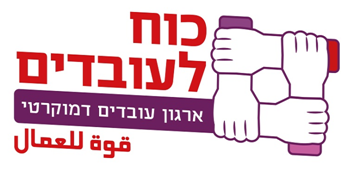 פרטי קשר – להעברה לוועד מורות ומורי תכנית היל"ה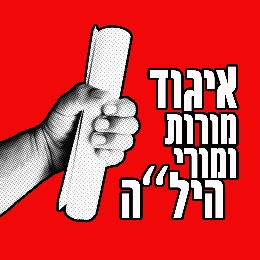 ** במידה ותמלא/י ותחתום/י על הטופס הנ"ל, תכנית הילה- החברה למתנסים, תעביר את פרטיך הרשומים בטופס זה לוועד מורות ומורי הילהשם מלא: ________________________
ת.ז.: ______________________________מספר נייד: ______________________כתובת מייל: ______________________________מרכז/י השכלה בהם מלמד/ת _______________________________חתימה: ________________________ועד מורות ומורי היל״הכוח לעובדים – ארגון עובדים דמוקרטיטל. 052-463-7449vaad.hila@gmail.comיום שעות מסלול (רגיל/מוגבר, X שנ"ל /בגרות/)מקצועא'ב'ג'ד'ה'ו'שצ'ק ליסט קליטת עובדמסמך√1טופס קליטה חתום ע"י מנחה2צילום ת.ז+ ספח פתוח3תעודות השכלה – תואר ראשון/תואר שני4תעודת הוראה5טופס 101 מלא וחתום, בצירוף תיאום מס, אישור תושב במידה ורלוונטי.  6אישור ניהול חשבון/צילום צ'ק.7אישור משטרה לגברים- מיועד לחברה למתנסים- מה-3 חודשים האחרונים בלבד!!8אישור וותק + קורות חיים מחוזחשבת שכררכז/ת מש"אחיפהשירן כהן073-2870236050-6262801shiranc@matnasim.org.ilמיכאל מושייב073-2870262050-6262767Michaelm@matnasim.org.ilצפוןשירן כהן073-2870236050-6262801shiranc@matnasim.org.ilמיכאל מושייב073-2870262050-6262767Michaelm@matnasim.org.ilדרוםשירן כהן073-2870236050-6262801shiranc@matnasim.org.ilמיכאל מושייב073-2870262050-6262767Michaelm@matnasim.org.ilחסותלימור פרוז073-2870174
050-5755630limorf@matnasim.org.ilאדוה סינדני073-2872109050-6262803
advasi@matnasim.org.ilחרדיםלימור פרוז073-2870174
050-5755630limorf@matnasim.org.ilאדוה סינדני073-2872109050-6262803
advasi@matnasim.org.ilירושליםלימור פרוז073-2870174
050-5755630limorf@matnasim.org.ilאדוה סינדני073-2872109050-6262803
advasi@matnasim.org.ilבוחניםלימור פרוז073-2870174
050-5755630limorf@matnasim.org.ilאדוה סינדני073-2872109050-6262803
advasi@matnasim.org.ilמחוז תל אביבמזי סוריזון073-2870204050-5581029
mazi@matnasim.org.ilאלה קרפר בנודיס073-2870179050-6262729
ellakr@matnasim.org.ilמחוז מרכזמזי סוריזון073-2870204050-5581029
mazi@matnasim.org.ilאלה קרפר בנודיס073-2870179050-6262729
ellakr@matnasim.org.ilעוב' מלווים, טכנופדגוגיה, ומעריכיםמזי סוריזון073-2870204050-5581029
mazi@matnasim.org.ilאלה קרפר בנודיס073-2870179050-6262729
ellakr@matnasim.org.il